INSTITUCION EDUCATIVA LA SALLE DE CAMPOAMORACTIVIDADES DE SUFICIENCIA PARA ENERO 2022AREA: MATEMÁTICASGRADO SEXTO.DOCENTE: JORGE LUIS ARROYAVE GAVIRIA.A continuación se describen los temas de matemáticas para que  el estudiante  estudie para la suficiencia en enero 2022.LÓGICA Y CONJUNTOS  Proposiciones simples y compuestas.  Tablas de verdad.  Cuantificadores.  Relación entre conjuntos.  Operaciones entre conjuntos.NÚMEROS NATURALES  Construcción del conjunto de los números Naturales  Propiedades de los números Naturales.  Representación gráfica y orden en los Naturales.  Operaciones básicas entre de los naturales.  MCM y MCDFRACCIONARIOS Y DECIMALES  Clasificación de los números fraccionarios.  Clasificación de los números decimales.  Representaciones de los números fraccionarios y decimales en la recta numérica.  Conversión de fracción a decimal y viceversa.  Operaciones entre números fraccionarios y decimalesESTADÍSTICA CONTEO  Conceptos básicos: variable, dato, población, muestra  Conteo y tablas de frecuencia.  Medidas de tendencia central.  Diagramas de información estadística.  Introducción a la estadística inferencial.Te proporciono este link donde puedes descargar una guía muy completa de matemáticas y geometría de 6°https://scm.org.co/aritmetica-geometria/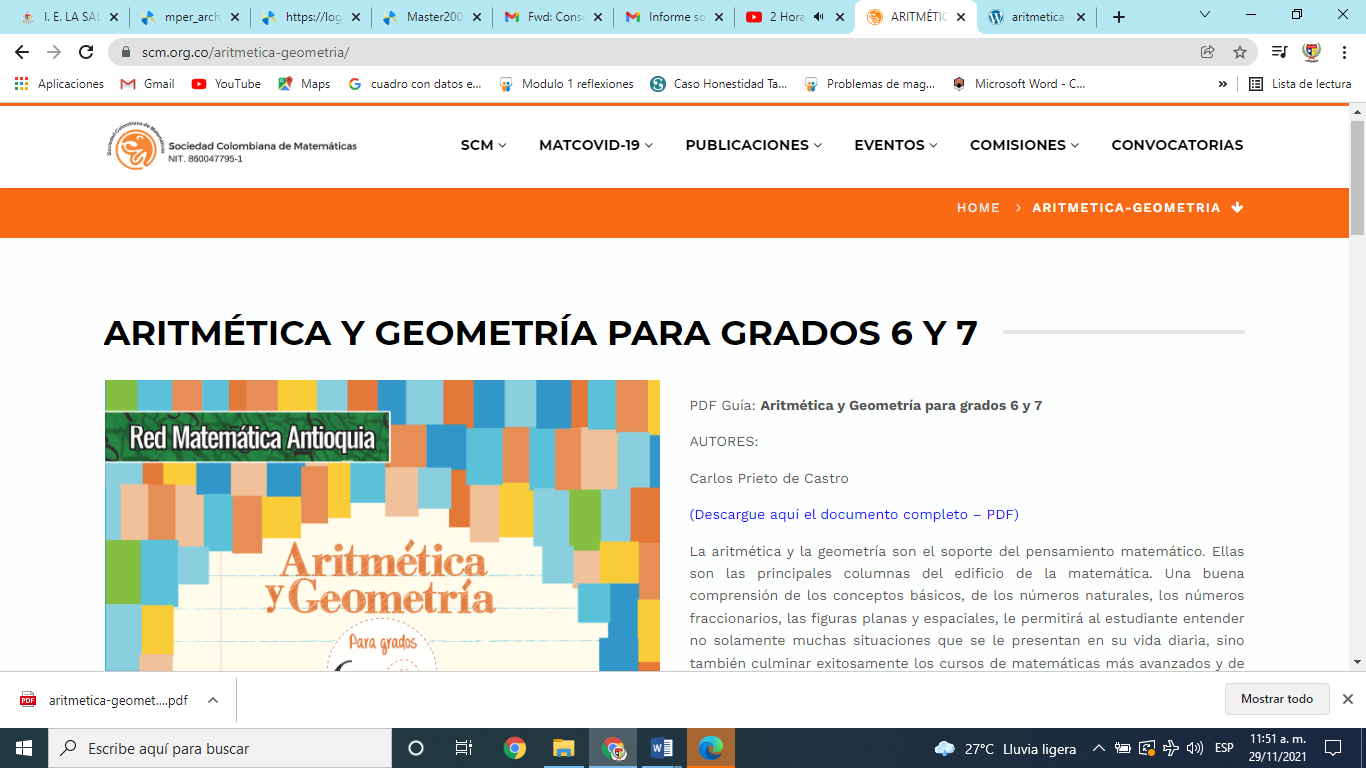 Dar click en el enlace que dice “descargar aquí el documento completo-pdf”